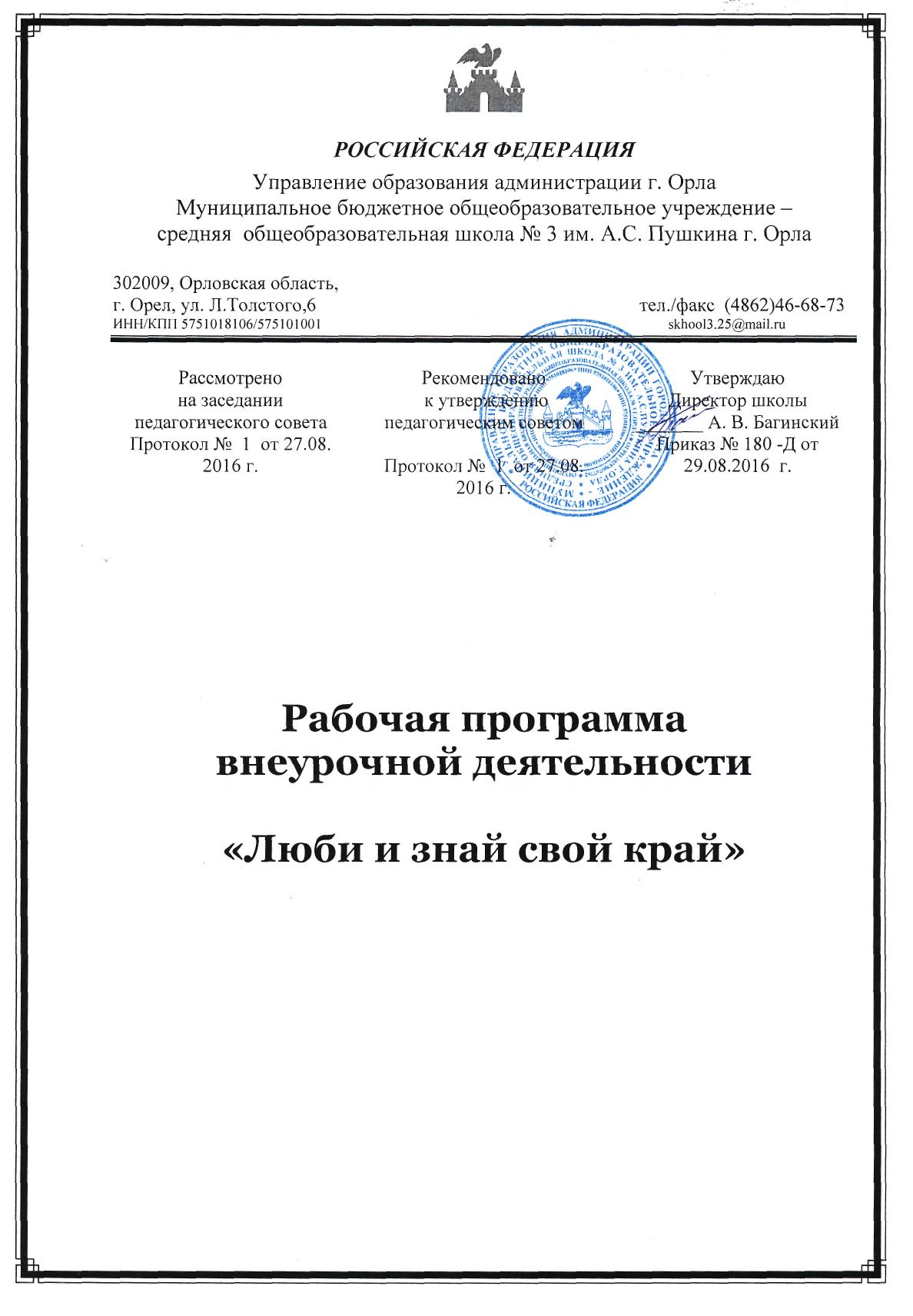 Составитель:  Е.Я. БородинаПояснительная записка.        Программа «Люби и знай свой край» рассчитана на преподавания в рамках внеурочной деятельности в начальной школе.        В  “Концепции модернизации российского образования” перед школой была поставлена задача: создать условия доступа всех учащихся “к полноценному  качественному образованию в соответствии с их интересами и склонностями”        Актуальность данной программы заключается в том, что в настоящее время наблюдается повышенный интерес к изучению родного края. Одной из главных ступеней духовно-нравственного развития ребенка, определённых в “Концепции духовно-нравственного развития и воспитания личности гражданина России” является, осознанное принятие обучающимся традиций, ценностей, особых форм культурно-исторической, социальной и духовной жизни его родного села, города, района,  области, края. Здесь наполняется конкретным, чувственно-выразительным содержанием через семью, родственников, друзей, школу, природную среду и социальное окружение такие понятия, как  “малая Родина”, “Отечество”,  “родная земля”, “моя семья и род”, “мой дом”.         Изучения краеведения в начальной школе является одним из основных источников обогащения учащихся знаниями о родной крае, воспитания любви к нему, формирования гражданских позиций и навыков. Оно играет существенную педагогическую роль в нравственном эстетическом, трудовом, политическом воспитании, является интересующим звеном между учебной и воспитательной деятельностью школы и обеспечивают межпредметные связи. Программа призвана дать достаточно полное и целостное представление об историческом прошлом Орловского края, его настоящим.Цель программы.       Создать условия для духовно-ценностной ориентации  ребенка  в окружающем мире, воспитывая его гражданское самосознание  через ознакомление с историей, природой и культурой родного края.                                  Общая характеристика программы.1.Реализуются принципы государственной политики и общие требования к содержанию образования- воспитание гражданственности и любви в Родине, формирование мировоззренческой, нравственной, экономической, социальной, экологической культуры.2.Предоставляется возможность обратиться к “устной истории”.3.В рамках локального курса краеведения удается совместить  понятия “россиянин”, “гражданин Росcийского государства” с чувством малой Родины, края, где человек родился, со знанием местных обычаев и обрядов.4.программа призвана помочь осмыслить ребенку его место в жизни, роль в судьбе страны, способствовать формированию собственного взгляда на жизнь, основ научного мировоззрения.Курс рассчитан на изучение в 1 классе начальной школы и предусматривает 34 часа в год (1 час в неделю) в рамках реализации внеурочной деятельности.                       Планируемые результаты освоения курса.       В соответствии с федеральным государственным образовательным стандартом основного общего образования содержание данного предмета должно определять достижение личностных, метапредметных и предметных результатов освоения основной образовательной программы.Личностные. Изменения, которые должны произойти в личности субъекта обучения:1.Осознание своей принадлежности к народу, национальности, стране, государству; чувство привязанности и люби к малой родине, гордости за свое Отечество, российский народ и историю России ( элементы гражданской идентичности).2.Принятие норм нравственного поведения.3.проявление гуманного отношения, толерантности к людям, правильного взаимодействия в совместной деятельности, независимо от возраста, национальности, вероисповедания участников диалога или деятельности.4.Стремление к развитию интеллектуальных, нравственных, эстетических потребностей. Социальная позиция школьника, сформированность его ценностного взгляда на окружающий мир.5.понимание особой роли  многонациональной России в современном мире; формирование ценностей многонационального российского общества.6.Воспитание уважительного отношения к своей стране, её истории, любви к родному краю, своей семье.7.Формирование эстетических потребностей, ценностей и чувств.Метапредметные результаты. Универсальные учебные действия разного типа (познавательные, коммуникативные, рефлекторные, информационные).1.Владение коммуникативной деятельностью, активное и адекватное использование речевых средств для решения задач общения с учётом особенностей собеседников и ситуации общения (готовность слушать и вести диалог; излагать своё мнении и аргументировать свою точку зрения, оценивать события, изложенные в текстах разных видов).2.Овладение навыками смыслового чтения текстов различных стилей и жанров, в том числе религиозного характера; способность работать с информацией, представленной в разной форме.3.Овладение методами познания, логическими действиями и операциями (сравнение, анализ, обобщение, построение рассуждений) 4.Освоение способов решения  проблем творческого и поискового характера.5.Умение строить совместную деятельность в соответствии с учебной задачей и культурой коллективного труда.Предметные результаты. Решение, прежде всего образовательных задач:1.Осознание целостности окружающего мира, расширение знаний о российской многонациональной культуре, отдельных особенностях традиционных  религий России.2.Использование полученных знаний в продуктивной и преобразующей деятельности.3.Расширение кругозора и культурного опыта школьника,  формирование умения воспринимать мир не только рационально, но и образно.                                   Тематическое содержание.1 раздел. Я и моя семья2 раздел. Орловский край – наша малая Родина.3 раздел. Орёл-любимый город мой.4 раздел. Я живу в России.Используемые  методы, формы работы:Преподавание  строится с учетом  таких подходов, как: - целенаправленное включение обучающихся в обсуждение и самостоятельное исследование вопросов, связанных с изучением истоков представлений о малой родине в рамках отечественной истории;- активизация познавательной активности школьников; - создание условий для позитивной самостоятельной деятельности обучающихся и проч.Большое внимание на каждом уроке, занятии  уделяется мотивации школьников при освоении учебного материала. Способы мотивации выбираются в зависимости от конкретных условий организации учебно-воспитательного процесса, уровня подготовки обучающихся, профессиональных ориентиров и компетенции учителя. Расширению мотивационных условий изучения курса достигается за счет использования наглядности нового качественного уровня: помимо учебных пособий  на печатной основе можно использовать электронное сопровождение курса, имеющее в своем составе графики, таблицы, фотографии, картины, аудио- и видеоматериалы,  оригинальные документы,   произведения художественной литературы и т.п.В качестве наиболее важных механизмов, способствующих освоению содержания курса, могут быть выделены следующие методы:Метод дискуссий – создание доступной для понимания школьников проблемной ситуации, имеющей отношение к реальной жизни, включающей два или более вопросов.Эвристические методы – методы и приемы познания, используемые для решения творческих задач в процессе открытия нового. Позволяют развивать способности человека, вырабатывать новые продуктивные идеи или их сочетания, получать оригинальные и целенаправленные результаты в соответствующей области.Исследовательский метод – организация обучения, при которой учащиеся ставятся в положение исследователя: самостоятельно выделяют гипотезу, подтверждают или опровергают ее, исходя из известных данных, делают выводы и обобщения, постигают ведущие понятия и идеи, а не получают их в готовом виде. Проектирование – особый вид деятельности, сочетающий индивидуальную самостоятельную работу с групповыми занятиями, в результате которого школьники создают конечный продукт их собственного творчества, учатся анализировать ситуацию, выделять проблему, формулировать ожидаемые результаты, ставить задачи, находить оптимальный способ решения проблемы, составлять план действий, учитывать потенциальные ресурсы и превращать их в реальные, проводить исследования, оценивать и анализировать свою работу, соотносить полученные результаты с ожидаемыми.В начальной школе к эвристическим методам добавляются элементы исследовательской деятельности (в виде простейших заданий), а также делаются первые шаги к организации дискуссий (первоначально в виде коротких обсуждений тем, которые в большей степени затрагивают повседневную жизнь школьника). Акцент в образовательной деятельности школьников ставится на понимание происходящих в обществе процессов. Делаются первые шаги в области проектной деятельности учащихся.Из всего арсенала существующих разнообразных форм, методов и вариантов проведения уроков, занятий, выбираются соответствующие особенностям и запросам современных школьников начальных классов, а именно:эвристические беседы;различные виды дискуссий (дебаты, диспуты, панельные дискуссии и т.д.); учебные и социальные проекты;уроки-экскурсии;деловые и ролевые игры;практикумы;различные  викторины и другие конкурсные события;творческие мастерские.Методы используемые на занятиях: репродуктивный, эвристический, проблемныйОрганизационные формы: фронтальная, индивидуальная, групповая.Календарно-тематическое планирование внеурочной деятельностиЛюби и знай свой край Календарно-тематическое планирование составлено в  соответствии с Годовым календарным планом-графиком образовательной организации и  составляет 34  часа (34  учебные недели).№Темыдатадатапримечания№ТемыпланфактпримечанияI. Орловский край- наша малая РодинаI. Орловский край- наша малая Родина161.Что такое краеведение. Наша малая Родина-Орловский край.12.Природа Орловского края.13.Вятичи - наши далекие предки14.Русские князья Олег, Святослав, Владимир. Походы в земли вятичей.15.Миссионерская деятельность монаха Кукши.16.Основание города Орла. Стихи Василия Катанова о древнем Орле.17.Конкурс рисунков «Древний Орёл»18.Жизнь и  быт крестьян и  горожан. Рассматривание и обсуждение выставки предметов быта.19.Предметы быта жителей Орловского края (лепка из пластилина и теста).110.Легенды и сказания Орловского края.111.Календарно – обрядовые праздники. Святочные игры,  веснянки, масличные песни.112.Сказки Орловской губернии.113.Детское творчество (по следам экспедиции И.Калинникова) Колыбельные, детские песни, дразнилки, детская обрядовая поэзия, детские народные игры.114.В гостях у рукодельницы (орловский спис, кружевоплетение.)115.Народные промыслы. Гончарство. В/ф «Чернышевская игрушка»1      16.Одежда и ее украшения.1II. Орел –любимый город мойII. Орел –любимый город мой10       17.«Будет стоять город в веках» (образ главных исторических событий в летописи города Орла).1      18.Город Орел в годы Великой отечественной войны.1     19.События Великой Отечественной войны в моей семье.1     20.Их именами названы улицы и переулки.Парки города. Их история и значение.1     21.История Железнодорожного района города Орла.1    22.Конкурс рисунков «Пройдись по тихим улочкам Орла»1    23.Родная школа. Ее история, традиции, учителя и выпускники. Экскурсия в музей истории школы.1   24.Его имя носит наша школа. Экскурсия в школьный Пушкинский музей. 1    25.Экскурсия в школьную библиотеку.1    26.Город будущего (КТД- 2 проекта)1III. Я и моя семья.III. Я и моя семья.5    27.Мой дом.1    28.Мои любимые игрушки. В/ф «Кукла», «Кукольный домик», «Петрушка»1    29.История моей семьи.1    30.Наши родители, дедушки и бабушки в истории Орла и Орловского края.1     31.Конкурс рисунков «Моя семья»1                                                 IV. Я живу в России.                                                 IV. Я живу в России.2     32.Россия – страна, в которой мы живем.1     33.Государственные символы Российской Федерации. (м/ф)1     34.Итоговое занятие.1